Рига – Юрмала – Рундальский замок –Тракай-Вильнюс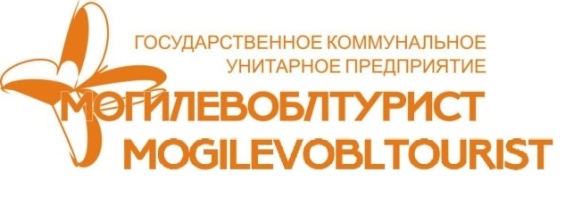 15.07.2016Стоимость тура: 450 000 бел.рублей (тур.услуга) + В стоимость включено: проезд автобусом по маршруту; 2 ночлега в гостинице 3*; завтраки; экскурсии (Рига, Юрмала, Рундале, Вильнюс, Тракай)Дополнительно оплачивается:Шенген виза:  взрослые - 60€, дети до 12 (11.99)  лет – бесплатно, от 12 до 24 лет (включительно) – 35 €; пенсионеры неработающие – бесплатно; пенсионеры работающие – 35€; входные билеты по программе: Рундальский дворец - взрослые 10 €, учащиеся 5 €, дети до 7ми лет бесплатноТракайский замок -  взрослые 7 €, учащиеся 3,5 €; медицинская страховка: взрослые - 2 €, дети - 1€ по курсу НБРБ Документы оформляются в Латвийском посольстве! Необходимые  документы:- паспорт не старше 10 лет (срок действия 3 месяцев со дня окончания поездки);- 2 цветных фото (3.5*4.5) 75% лица; - справка с места работы с указанием заработной платы за последние 3 месяца;- для детей до 18 лет - выезжающих без родителей нотариально заверенное разрешение от обоих родителей  на выезд за границу;- ксерокопия свидетельства о рождении ребенка- для пенсионеров копия пенсионного удостоверения и cправка о начислении пенсии за последние 3 месяца;- анкетные данныеПр-т  Мира, 6, 212030,г. Могилёв, Республика Беларусьт/ф. (+375 222) 70-70-28, 50-18-03(8-029) 381 88 58(8-029) 743 87 65www.intourist.byMira aven., 6, 212030Mogilev, Belarustel. (+375 222) 70-70-28, 50-18-03(8-029) 381 88 58(8-029) 743 87 65www.intourist.by1 день15.07Выезд из Могилева в 18:00 (г-ца «Могилев»). Транзит по территории Латвии и Беларуси. Ночной переезд.2 день16.07Прибытие в Ригу. Обзорная автобусно-пешеходная экскурсия (3 часа) по городу: Домский собор, Костел Св. Петра, Шведские ворота, Пороховая башня, Дворик Конвента и Дом «Черноголовых», Большая и Малая Гильдии, Ратушная площадь, средневековые жилые дома «Три брата», «Кошкин Дом», Рижский замок. Обед (по желанию) в национальном ресторане «LIDO» (www.ac.lido.lv) (доп. оплата ≈ 10 евро) - одном из интереснейших и популярных центров отдыха и развлечений: ресторан национальной кухни, каток под открытым небом, множество аттракционов. Заселение в отель. Переезд в Юрмалу (24 км от Риги). Автобусно-пешеходная экскурсия по Юрмале. По желанию посещение музея под открытым небом. Свободное время для водных процедур. Возвращение в Ригу. Ночлег в отеле в Риге.3 день17.07Завтрак (шведский стол). В 08:00 выезд на экскурсию в Рундальский замок - самый известный и самый красивый дворцовый комплекс в Латвии. Проект разработан и осуществлен под руководством знаменитого архитектора Ф.Б.Растрелли. Дворец строился для герцога Курляндии, известного в Российской истории фаворита Анны Иоановны – Эрнста Бирона.  (www.rundale.net/ru/) (входной билет доп. плата). Переезд в Тракай. Размещение в отеле «Трасалис» 3*. Свободное время. Посещение СПА в отеле бесплатно 2 часа. Ночлег в отеле.4 день18.07Завтрак в отеле. Экскурсия по Тракаю, Тракайский замок* (вх.билеты за доп.плату). Переезд в Вильнюс. Обзорная автобусно-пешеходная экскурсия (2 часа) по городу: костел Св. Петра и Павла, гора Трех Крестов, Кафедральная площадь, Старый город: ансамбль Вильнюсского университета, Ратушная площадь, костел Св. Анны, церковь при монастыре Св. Духа, костёл Аушрос Вартай и многое другое.Посещение торгового центра «Акрополис» (www.akropolis.lt). Это самый большой торгово-развлекательный центр в Прибалтике: боулинг, ледовая арена (≈ 5€/ 45 мин.), киноцентр, детская игровая площадка (≈ 3€/час). Выезд в Могилёв ориентировочно в  20:00.5 день19.07Прибытие в Могилёв утром. Отель 3* в ТаллинеВзрослые (место в 2-местном номере)2 750 000 бел.руб* (125 €)Взрослые (место в 1-местном номере)3 410 000 бел.руб* (155 €)